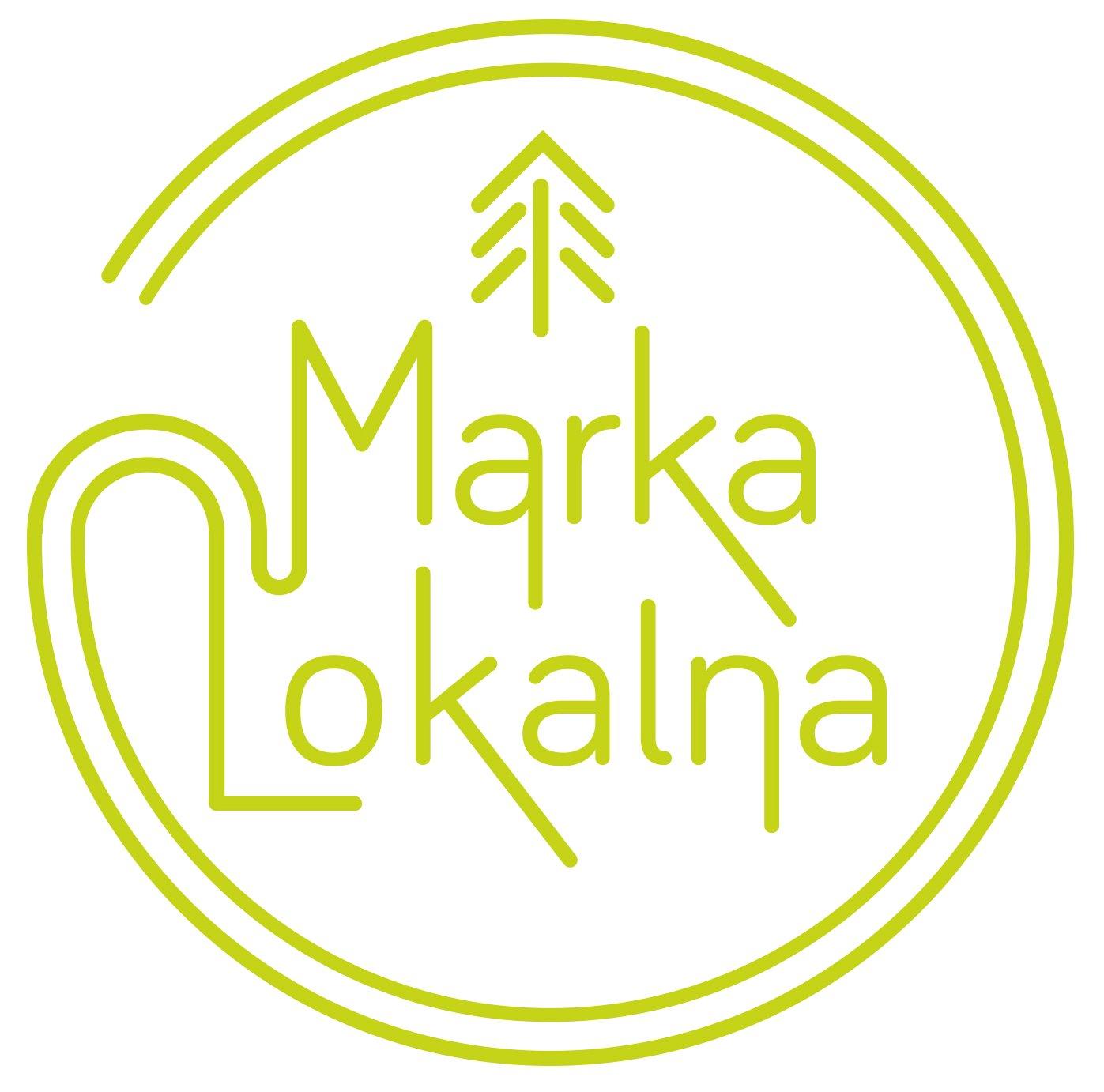              Formularz zgłoszeniowy udziału w konkursie                                    „Marka Lokalna”Dane zgłaszającego podmiotuInformacje o zgłaszanym produkcie/usłudzeOpis produktu/usługiOpis produktu usługi wg kryteriów Inne ważne z punktu widzenia regulaminu konkursu informacjeZałączniki* próbkę produktu spożywczego należy dostarczyć w terminie (o którym zgłaszający zostanie powiadomiony  przez biuro LGD) posiedzenia Kapituły Ekspertów Marki Lokalnej: - w przypadku uczestników z obszarów Stowarzyszenia LGD “Leśna Kraina Górnego Śląska” i LGD “Brynica to nie granica” do Centrum Marki Lokalnej (ul. Rynek 8, Miasteczko Śląskie)- w przypadku uczestników z obszaru LGD Nadarzyn-Raszyn-Michałowice do biura LGD (ul. Aleja Powstańców Warszawy 1, lokal nr. IX, Michałowice)OświadczeniaNiniejszym oświadczam, że zgłoszony przeze mnie produkt/usługa do konkursu jest moim dziełem i nie narusza praw osób trzecich, w szczególności nie narusza ich majątkowych i osobistych praw autorskich.Oświadczam również, że zapoznałem/am się z Regulaminem konkursu „Marka Lokalna” i przyjmuję jego postanowienia bez zastrzeżeń.Wyrażam zgodę na przetwarzanie moich danych osobowych zawartych 
w Formularzu dla potrzeb niezbędnych do realizacji konkursu, zgodnie 
z załączonym do niniejszego regulaminu oświadczeniem o zgodzie na przetwarzanie danych osobowych.Oświadczenie o zgodzie na przetwarzaniu danych osobowych - RODOA.	KLAUZULE INFORMACYJNE:I.	Przyjmuję do wiadomości, że: 1.	administratorem moich danych osobowych jest Agencja Restrukturyzacji i Modernizacji Rolnictwa z siedzibą w Warszawie, Al. Jana Pawła II 70, 00-175 Warszawa;2.	z administratorem danych osobowych mogę kontaktować się poprzez adres e-mail: info@arimr.gov.pl lub pisemnie na adres korespondencyjny Centrali Agencji Restrukturyzacji i Modernizacji Rolnictwa, ul. Poleczki 33, 02-822 Warszawa;3.	administrator danych wyznaczył inspektora ochrony danych, z którym można kontaktować się w sprawach dotyczących przetwarzania danych osobowych oraz korzystania z praw związanych z przetwarzaniem danych, poprzez adres e-mail: iod@arimr.gov.pl lub pisemnie na adres korespondencyjny administratora danych, wskazany w pkt. I.2; 4.	zebrane dane osobowe będą przetwarzane przez administratora danych na podstawie art. 6 ust. 1 lit. c) rozporządzenia Parlamentu Europejskiego i Rady (UE) 2016/679 z dnia 27 kwietnia 2016 r. w sprawie ochrony osób fizycznych w związku z przetwarzaniem danych osobowych i w sprawie swobodnego przepływu takich danych oraz uchylenia dyrektywy 95/46/WE – ogólne rozporządzenie o ochronie danych (Dz. Urz. UE L 119 z 04.05.2016, str.1), dalej „rozporządzenie 2016/679”, gdy jest to niezbędne do wypełnienia obowiązku prawnego ciążącego na administratorze danych (dane obowiązkowe) lub art. 6 ust. 1 lit. a) rozporządzenia 2016/679, tj. na podstawie odrębnej zgody na przetwarzanie danych osobowych, która obejmuje zakres danych szerszy, niż to wynika z powszechnie obowiązującego prawa (dane nieobowiązkowe);5.	zebrane dane osobowe na podstawach, o których mowa w pkt. I.4 będą przetwarzane przez administratora danych w celu realizacji zadań wynikających z art. 1 pkt 1 w zw. z art. 6 ust. 2 i 3 ustawy z dnia 20 lutego 2015 r. o wspieraniu rozwoju obszarów wiejskich z udziałem środków Europejskiego Funduszu Rolnego na rzecz Rozwoju Obszarów Wiejskich w ramach Programu Rozwoju Obszarów Wiejskich na lata 2014-2020 (tj. Dz. U. z 2020 r. poz. 217, 300, 695, 1440) oraz rozporządzenia Ministra Rolnictwa i Rozwoju Wsi z dnia 24 września 2015 r. w sprawie szczegółowych warunków i trybu przyznawania pomocy finansowej w ramach poddziałania „Wsparcie na wdrażanie operacji w ramach strategii rozwoju lokalnego kierowanego przez społeczność” objętego Programem Rozwoju Obszarów Wiejskich na lata 2014-2020 (Dz. U. z 2019 r. poz. 664, 2023, 1555).II.	Przyjmuję do wiadomości, że: 1.	administratorem moich danych osobowych jest Samorząd Województwa Śląskiego z siedzibą w Katowicach;2.	z administratorem danych osobowych mogę kontaktować się poprzez adres e-mail: kancelaria@slaskie.pl lub pisemnie na adres korespondencyjny: 40-037 Katowice, ul. Ligonia 46;3.	administrator danych wyznaczył inspektora ochrony danych, z którym można kontaktować się w sprawach dotyczących przetwarzania danych osobowych oraz korzystania z praw związanych z przetwarzaniem danych, poprzez adres e-mail: daneosobowe@slaskie.pl lub pisemnie na adres korespondencyjny administratora danych, wskazany w pkt. II.2;4.	zebrane dane osobowe będą przetwarzane przez administratora danych na podstawie art. 6 ust. 1 lit. c) rozporządzenia 2016/679, gdy jest to niezbędne do wypełnienia obowiązku prawnego ciążącego na administratorze danych (dane obowiązkowe) lub art. 6 ust. 1 lit. a) rozporządzenia 2016/679, tj. na podstawie odrębnej zgody na przetwarzanie danych osobowych, która obejmuje zakres danych szerszy, niż to wynika z powszechnie obowiązującego prawa (dane nieobowiązkowe);5.	zebrane dane osobowe na podstawach, o których mowa w pkt. II.4 będą przetwarzane przez administratora danych w celu realizacji zadań wynikających z art. 6 ust. 3 pkt 3 oraz ust. 4 i 5 ustawy z dnia 20 lutego 2015 r. o wspieraniu rozwoju obszarów wiejskich z udziałem środków Europejskiego Funduszu Rolnego na rzecz Rozwoju Obszarów Wiejskich w ramach Programu Rozwoju Obszarów Wiejskich na lata 2014-2020 (tj. Dz. U. z 2020 r. poz. 217, 300, 695, 1440) oraz rozporządzenia Ministra Rolnictwa i Rozwoju Wsi z dnia 24 września 2015 r. w sprawie szczegółowych warunków i trybu przyznawania pomocy finansowej w ramach poddziałania „Wsparcie na wdrażanie operacji w ramach strategii rozwoju lokalnego kierowanego przez społeczność” objętego Programem Rozwoju Obszarów Wiejskich na lata 2014-2020 (Dz. U. z 2019 r. poz. 664, 2023, z 2020 r. poz. 1555).III.Przyjmuję do wiadomości, że: 1.      administratorem moich danych osobowych jest Samorząd Województwa Mazowieckiego z siedzibą w Warszawie;2. z administratorem danych osobowych mogę kontaktować się poprzez adres e-mail: urzad_marszalkowski@mazovia.pl lub pisemnie na adres korespondencyjny: ul. Jagiellońska 26, 03-719 Warszawa;3.   administrator danych wyznaczył inspektora ochrony danych, z którym można kontaktować się w sprawach dotyczących przetwarzania danych osobowych oraz korzystania z praw związanych z przetwarzaniem danych, poprzez adres e-mail: iod@mazovia.pl  lub pisemnie na adres korespondencyjny administratora danych, wskazany w pkt. III.2;4.   zebrane dane osobowe będą przetwarzane przez administratora danych na podstawie art. 6 ust. 1 lit. c) rozporządzenia 2016/679, gdy jest to niezbędne do wypełnienia obowiązku prawnego ciążącego na administratorze danych (dane obowiązkowe) lub art. 6 ust. 1 lit. a) rozporządzenia 2016/679, tj. na podstawie odrębnej zgody na przetwarzanie danych osobowych, która obejmuje zakres danych szerszy, niż to wynika z powszechnie obowiązującego prawa (dane nieobowiązkowe);5.      zebrane dane osobowe na podstawach, o których mowa w pkt. II.4 będą przetwarzane przez administratora danych w celu realizacji zadań wynikających z art. 6 ust. 3 pkt 3 oraz ust. 4 i 5 ustawy z dnia 20 lutego 2015 r. o wspieraniu rozwoju obszarów wiejskich z udziałem środków Europejskiego Funduszu Rolnego na rzecz Rozwoju Obszarów Wiejskich w ramach Programu Rozwoju Obszarów Wiejskich na lata 2014-2020 (tj. Dz. U. z 2020 r. poz. 217, 300, 695, 1440) oraz rozporządzenia Ministra Rolnictwa i Rozwoju Wsi z dnia 24 września 2015 r. w sprawie szczegółowych warunków i trybu przyznawania pomocy finansowej w ramach poddziałania „Wsparcie na wdrażanie operacji w ramach strategii rozwoju lokalnego kierowanego przez społeczność” objętego Programem Rozwoju Obszarów Wiejskich na lata 2014-2020 (Dz. U. z 2019 r. poz. 664, 2023, z 2020 r. poz. 1555).IV.	Przyjmuję do wiadomości, że: 1.	administratorem moich danych osobowych jest Stowarzyszenie Lokalna Grupa Działania „Leśna Kraina Górnego Śląska” z siedzibą w Koszęcinie;2.	z administratorem danych osobowych mogę kontaktować się poprzez adres e-mail: biuro@lesnakrainalgd.pl lub pisemnie na adres korespondencyjny: 42-286 Koszęcin ul. Szkolna 13;3.	administrator danych wyznaczył inspektora ochrony danych, z którym można kontaktować się w sprawach dotyczących przetwarzania danych osobowych oraz korzystania z praw związanych z przetwarzaniem danych, poprzez adres e-mail: daneosobowe@lesnakrainalgd.pl lub pisemnie na adres korespondencyjny administratora danych, wskazany w pkt. IV.2;4.	zebrane dane osobowe będą przetwarzane przez administratora danych na podstawie art. 6 ust. 1 lit. c) rozporządzenia 2016/679, gdy jest to niezbędne do wypełnienia obowiązku prawnego ciążącego na administratorze danych (dane obowiązkowe) lub art. 6 ust. 1 lit. a) rozporządzenia 2016/679, tj. na podstawie odrębnej zgody na przetwarzanie danych osobowych, która obejmuje zakres danych szerszy, niż to wynika z powszechnie obowiązującego prawa (dane nieobowiązkowe);5.	zebrane dane osobowe na podstawach, o których mowa w pkt. III.4 będą przetwarzane przez administratora danych w celu realizacji zadań wynikających z art. 34 ust. 3 lit. f oraz ust. 4 rozporządzenia Parlamentu Europejskiego i Rady (UE) nr 1303/2013 z dnia 17 grudnia 2013 r. ustanawiającego wspólne przepisy dotyczące Europejskiego Funduszu Rozwoju Regionalnego, Europejskiego Funduszu Społecznego, Funduszu Spójności, Europejskiego Funduszu Rolnego na rzecz Rozwoju Obszarów Wiejskich oraz Europejskiego Funduszu Morskiego i Rybackiego oraz ustanawiającego przepisy ogólne dotyczące Europejskiego Funduszu Rozwoju Regionalnego, Europejskiego Funduszu Społecznego, Funduszu Spójności i Europejskiego Funduszu Morskiego i Rybackiego oraz uchylającego rozporządzenie Rady (WE) nr 1083/2006 (Dz. Urz. UE L 347 z 20.12.2013 str. 320, z późn. zm.), ustawy z dnia 20 lutego 2015 r. o rozwoju lokalnym z udziałem lokalnej społeczności (tj. Dz. U. z 2019 r. poz. 1167) oraz rozporządzenia Ministra Rolnictwa i Rozwoju Wsi z dnia 24 września 2015 r. w sprawie szczegółowych warunków i trybu przyznawania pomocy finansowej w ramach poddziałania „Wsparcie na wdrażanie operacji w ramach strategii rozwoju lokalnego kierowanego przez społeczność” objętego Programem Rozwoju Obszarów Wiejskich na lata 2014-2020 (Dz. U. z 2019 r. poz. 664, 2023, z 2020 r. poz. 1555).V. Przyjmuję do wiadomości, że: 1.	administratorem moich danych osobowych jest Lokalna Grupa Działania “Brynica to nie granica” z siedzibą w Pyrzowicach;2.	z administratorem danych osobowych mogę kontaktować się poprzez adres e-mail: lgd@lgd-brynica.pl lub pisemnie na adres korespondencyjny: Pyrzowice, ul. Centralna 5, 42-625 Ożarowice;3.	administrator danych wyznaczył inspektora ochrony danych, z którym można kontaktować się w sprawach dotyczących przetwarzania danych osobowych oraz korzystania z praw związanych z przetwarzaniem danych, poprzez adres e-mail: iod@lgd-brynica.pl lub pisemnie na adres korespondencyjny administratora danych, wskazany w pkt. V.2;4.	zebrane dane osobowe będą przetwarzane przez administratora danych na podstawie art. 6 ust. 1 lit. c) rozporządzenia 2016/679, gdy jest to niezbędne do wypełnienia obowiązku prawnego ciążącego na administratorze danych (dane obowiązkowe) lub art. 6 ust. 1 lit. a) rozporządzenia 2016/679, tj. na podstawie odrębnej zgody na przetwarzanie danych osobowych, która obejmuje zakres danych szerszy, niż to wynika z powszechnie obowiązującego prawa (dane nieobowiązkowe);5.	zebrane dane osobowe na podstawach, o których mowa w pkt. III.4 będą przetwarzane przez administratora danych w celu realizacji zadań wynikających z art. 34 ust. 3 lit. f oraz ust. 4 rozporządzenia Parlamentu Europejskiego i Rady (UE) nr 1303/2013 z dnia 17 grudnia 2013 r. ustanawiającego wspólne przepisy dotyczące Europejskiego Funduszu Rozwoju Regionalnego, Europejskiego Funduszu Społecznego, Funduszu Spójności, Europejskiego Funduszu Rolnego na rzecz Rozwoju Obszarów Wiejskich oraz Europejskiego Funduszu Morskiego i Rybackiego oraz ustanawiającego przepisy ogólne dotyczące Europejskiego Funduszu Rozwoju Regionalnego, Europejskiego Funduszu Społecznego, Funduszu Spójności i Europejskiego Funduszu Morskiego i Rybackiego oraz uchylającego rozporządzenie Rady (WE) nr 1083/2006 (Dz. Urz. UE L 347 z 20.12.2013 str. 320, z późn. zm.), ustawy z dnia 20 lutego 2015 r. o rozwoju lokalnym z udziałem lokalnej społeczności (tj. Dz. U. z 2019 r. poz. 1167) oraz rozporządzenia Ministra Rolnictwa i Rozwoju Wsi z dnia 24 września 2015 r. w sprawie szczegółowych warunków i trybu przyznawania pomocy finansowej w ramach poddziałania „Wsparcie na wdrażanie operacji w ramach strategii rozwoju lokalnego kierowanego przez społeczność” objętego Programem Rozwoju Obszarów Wiejskich na lata 2014-2020 (Dz. U. z 2019 r. poz. 664, 2023, z 2020 r. poz. 1555). VI. Przyjmuję do wiadomości, że: 1. administratorem moich danych osobowych jest Stowarzyszenie Lokalna Grupa Działania Nadarzyn- Raszyn-Michałowice z siedzibą w Regułach;2. z administratorem danych osobowych mogę kontaktować się poprzez adres e-mail: lgd@nadarzyn-raszyn-michalowice.pl lub pisemnie na adres korespondencyjny: ul. Aleja Powstańców Warszawy 1 lok. IX, Reguły 05-816 Michałowice;3.  administrator danych wyznaczył inspektora ochrony danych, z którym można kontaktować się w sprawach dotyczących przetwarzania danych osobowych oraz korzystania z praw związanych z przetwarzaniem danych, poprzez adres e-mail: lgd@nadarzyn-raszyn-michalowice.pl lub pisemnie na adres korespondencyjny administratora danych, wskazany w pkt. VI.2;4.  zebrane dane osobowe będą przetwarzane przez administratora danych na podstawie art. 6 ust. 1 lit. c) rozporządzenia 2016/679, gdy jest to niezbędne do wypełnienia obowiązku prawnego ciążącego na administratorze danych (dane obowiązkowe) lub art. 6 ust. 1 lit. a) rozporządzenia 2016/679, tj. na podstawie odrębnej zgody na przetwarzanie danych osobowych, która obejmuje zakres danych szerszy, niż to wynika z powszechnie obowiązującego prawa (dane nieobowiązkowe);5.     zebrane dane osobowe na podstawach, o których mowa w pkt. III.4 będą przetwarzane przez administratora danych w celu realizacji zadań wynikających z art. 34 ust. 3 lit. f oraz ust. 4 rozporządzenia Parlamentu Europejskiego i Rady (UE) nr 1303/2013 z dnia 17 grudnia 2013 r. ustanawiającego wspólne przepisy dotyczące Europejskiego Funduszu Rozwoju Regionalnego, Europejskiego Funduszu Społecznego, Funduszu Spójności, Europejskiego Funduszu Rolnego na rzecz Rozwoju Obszarów Wiejskich oraz Europejskiego Funduszu Morskiego i Rybackiego oraz ustanawiającego przepisy ogólne dotyczące Europejskiego Funduszu Rozwoju Regionalnego, Europejskiego Funduszu Społecznego, Funduszu Spójności i Europejskiego Funduszu Morskiego i Rybackiego oraz uchylającego rozporządzenie Rady (WE) nr 1083/2006 (Dz. Urz. UE L 347 z 20.12.2013 str. 320, z późn. zm.), ustawy z dnia 20 lutego 2015 r. o rozwoju lokalnym z udziałem lokalnej społeczności (tj. Dz. U. z 2019 r. poz. 1167) oraz rozporządzenia Ministra Rolnictwa i Rozwoju Wsi z dnia 24 września 2015 r. w sprawie szczegółowych warunków i trybu przyznawania pomocy finansowej w ramach poddziałania „Wsparcie na wdrażanie operacji w ramach strategii rozwoju lokalnego kierowanego przez społeczność” objętego Programem Rozwoju Obszarów Wiejskich na lata 2014-2020 (Dz. U. z 2019 r. poz. 664, 2023, z 2020 r. poz. 1555).VII.	Przyjmuję do wiadomości, że: (informacje wspólne odnoszące się do każdego z ww. administratorów danych)1.	zebrane dane osobowe mogą być udostępniane podmiotom publicznym uprawnionym do przetwarzania danych osobowych na podstawie przepisów powszechnie obowiązującego prawa oraz podmiotom przetwarzającym dane osobowe na zlecenie administratora w związku z wykonywaniem powierzonego im zadania w drodze zawartej umowy, np. dostawcom wsparcia informatycznego;2.	zebrane dane osobowe na podstawie art. 6 ust. 1 lit. c) rozporządzenia 2016/679, będą przetwarzane przez okres realizacji zadań, o których mowa w pkt. I-III.5 oraz nie krócej niż do 31 grudnia 2028 roku. Okres przechowywania danych może zostać każdorazowo przedłużony o okres przedawnienia roszczeń, jeżeli przetwarzanie danych będzie niezbędne do dochodzenia roszczeń lub do obrony przed takimi roszczeniami przez administratora danych. Ponadto, okres przechowywania danych może zostać przedłużony na okres potrzebny do przeprowadzenia archiwizacji;3.	dane osobowe zebrane na podstawie art. 6 ust. 1 lit. a) rozporządzenia 2016/679, tj. na podstawie odrębnej zgody na przetwarzanie danych osobowych będą przetwarzane przez okres realizacji zadań, o których mowa w pkt. I-III.5 oraz nie krócej niż do 31 grudnia 2028 roku lub do czasu jej odwołania;4.	przysługuje mi prawo dostępu do moich danych, prawo żądania ich sprostowania, usunięcia lub ograniczenia ich przetwarzania w przypadkach określonych w rozporządzeniu 2016/679;5.	w przypadkach, w których przetwarzanie moich danych osobowych odbywa się na podstawie art. 6 ust. 1 lit. a) rozporządzenia 2016/679, tj. na podstawie odrębnej zgody na przetwarzanie danych osobowych, przysługuje mi prawo do odwołania tej zgody lub zmiany w dowolnym momencie, bez wpływu na zgodność z prawem przetwarzania, którego dokonano na podstawie zgody przed jej odwołaniem; 6.	w przypadku uznania, że przetwarzanie danych osobowych narusza przepisy rozporządzenia 2016/679, przysługuje mi prawo wniesienia skargi do Prezesa Urzędu Ochrony Danych Osobowych;7.	podanie danych osobowych na podstawie art. 6 ust. 1 lit. c) rozporządzenia 2016/679 we wniosku o przyznanie pomocy / umowie o przyznaniu pomocy oraz dokumentach jej towarzyszących / wniosku o płatność na operacje w ramach poddziałania 19.2 „Wsparcie na wdrażanie operacji w ramach strategii rozwoju lokalnego kierowanego przez społeczność” objętego Programem Rozwoju Obszarów Wiejskich na lata 2014–2020, wynika z obowiązku zawartego w przepisach powszechnie obowiązujących, a konsekwencją niepodania tych danych osobowych może być wezwanie do usunięcia braków, pod rygorem pozostawienia wniosku bez rozpatrzenia/nie zawarcie umowy o przyznaniu pomocy/odmowa wypłaty pomocy.VIII.	Przyjmuję do wiadomości, że: (informacje wspólne odnoszące się do każdego z ww. administratorów danych)8.	zebrane dane osobowe mogą być udostępniane podmiotom publicznym uprawnionym do przetwarzania danych osobowych na podstawie przepisów powszechnie obowiązującego prawa oraz podmiotom przetwarzającym dane osobowe na zlecenie administratora w związku z wykonywaniem powierzonego im zadania w drodze zawartej umowy, np. dostawcom wsparcia informatycznego;9.	zebrane dane osobowe na podstawie art. 6 ust. 1 lit. c) rozporządzenia 2016/679, będą przetwarzane przez okres realizacji zadań, o których mowa w pkt. I-II.5 oraz nie krócej niż do 31 grudnia 2028 roku. Okres przechowywania danych może zostać każdorazowo przedłużony o okres przedawnienia roszczeń, jeżeli przetwarzanie danych będzie niezbędne do dochodzenia roszczeń lub do obrony przed takimi roszczeniami przez administratora danych. Ponadto, okres przechowywania danych może zostać przedłużony na okres potrzebny do przeprowadzenia archiwizacji;10.	dane osobowe zebrane na podstawie art. 6 ust. 1 lit. a) rozporządzenia 2016/679, tj. na podstawie odrębnej zgody na przetwarzanie danych osobowych będą przetwarzane przez okres realizacji zadań, o których mowa w pkt. I-II.5 oraz nie krócej niż do 31 grudnia 2028 roku lub do czasu jej odwołania;11.	przysługuje mi prawo dostępu do moich danych, prawo żądania ich sprostowania, usunięcia lub ograniczenia ich przetwarzania w przypadkach określonych w rozporządzeniu 2016/679;12.	w przypadkach, w których przetwarzanie moich danych osobowych odbywa się na podstawie art. 6 ust. 1 lit. a) rozporządzenia 2016/679, tj. na podstawie odrębnej zgody na przetwarzanie danych osobowych, przysługuje mi prawo do odwołania tej zgody lub zmiany w dowolnym momencie, bez wpływu na zgodność z prawem przetwarzania, którego dokonano na podstawie zgody przed jej odwołaniem; 13.	w przypadku uznania, że przetwarzanie danych osobowych narusza przepisy rozporządzenia 2016/679, przysługuje mi prawo wniesienia skargi do Prezesa Urzędu Ochrony Danych Osobowych;14.	podanie danych osobowych na podstawie art. 6 ust. 1 lit. c) rozporządzenia 2016/679 we wniosku o przyznanie pomocy / wniosku o płatność na operacje w ramach poddziałania 19.3 „Przygotowanie i realizacja działań w zakresie współpracy z lokalną grupą działania” objętego Programem Rozwoju Obszarów Wiejskich na lata 2014 – 2020, wynika z obowiązku zawartego w przepisach powszechnie obowiązujących, a konsekwencją niepodania tych danych osobowych może być odmowa przyznania pomocy/wypłaty pomocy.Imię i nazwisko/nazwa podmiotuAdres Telefon kontaktowye-mail*Osoba do kontaktu (w przypadku podania danych podmiotu)Obszar□  LGD „Leśna Kraina Górnego Śląska”□  LGD „Brynica to nie granica”□  LGD Nadarzyn-Raszyn-MichałowiceNazwa produktu/usługiKategoria□  produkt spożywczy□  sztuka/rękodzieło□  produkt użytkowy/rzemiosło□  produkt turystyczny/rekreacyjny(Krótki opis produktu/usługi przedstawiający jego główne atuty, jak wytwarzany jest produkt, gdzie jest dostępny, ofertę)Związek z obszarem LGDWysoka jakośćOgólnodostępność dla klientaOryginalność i atrakcyjność dla osób spoza obszaruPrzyjazność dla środowiska□  Dokumentacja fotograficzna□  Dokumentacja fotograficzna□  Próbka produktu *□  Próbka produktu *□  Nagranie video□  Dokumentacja prasowa□  Opinie□  Inne (opis poniżej)Miejscowość, dataCzytelny podpis uczestnika konkursuData i podpis składającego oświadczenie